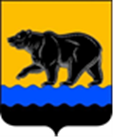 СЧЁТНАЯ ПАЛАТА ГОРОДА НЕФТЕЮГАНСКА16 мкрн., д. 23, помещение № 97, г. Нефтеюганск, Ханты-Мансийский автономный округ - Югра(Тюменская область), 628310, телефон: 20-30-54, факс: 20-30-63 е-mail: sp-ugansk@mail.ru_____________________________________________________________________________________ЗАКЛЮЧЕНИЕ на проект изменений в муниципальную программу 
города Нефтеюганска «Развитие физической культуры и спорта  
в городе Нефтеюганске»Счётная палата города Нефтеюганска на основании статьи 157 Бюджетного кодекса Российской Федерации, Положения о Счётной палате города Нефтеюганска, утверждённого решением Думы города Нефтеюганска от 22.12.2021 № 56-VII, рассмотрев проект изменений в муниципальную программу города Нефтеюганска «Развитие физической культуры и спорта в городе Нефтеюганске» (далее по тексту – проект изменений), сообщает следующее:1. При проведении экспертно-аналитического мероприятия учитывалось наличие экспертизы проекта изменений в муниципальную программу:1.1. Департамента финансов администрации города Нефтеюганска на предмет его соответствия бюджетному законодательству Российской Федерации и возможности финансового обеспечения её реализации из бюджета города Нефтеюганска.1.2. Департамента экономического развития администрации города Нефтеюганска на предмет соответствия:- муниципальной программы Порядку принятия решения о разработке муниципальных программ города Нефтеюганска, их формирования, утверждения и реализации, утверждённому постановлением администрации города Нефтеюганска от 18.04.2019 № 77-нп «О модельной муниципальной программе города Нефтеюганска, порядке принятия решения о разработке муниципальных программ города Нефтеюганска, их формирования, утверждения и реализации» (далее по тексту – Порядок от 18.04.2019 № 77-нп);- программных мероприятий целям муниципальной программы;- сроков её реализации задачам;- целевых показателей, характеризующих результаты реализации муниципальной программы, показателям экономической, бюджетной и социальной эффективности;- требованиям, установленным нормативными правовыми актами в сфере управления проектной деятельностью.2. Проектом изменений планируется уменьшить объём финансового обеспечения муниципальной программы на 2022 год в сумме 546 690,030 тыс. рублей, в том числе:2.1. По основному мероприятию «Создание условий в городе Нефтеюганске, ориентирующих граждан на здоровый образ жизни посредством занятий физической культурой и спортом, популяризация массового спорта» уменьшено расходов за счёт средств местного бюджета по ответственному исполнителю – комитету физической культуры и спорта администрации города Нефтеюганска (далее по тексту - Комитет) в сумме 612,538 тыс. рублей в связи с приостановлением деятельности на объекте МБУ ЦФКиС «Жемчужина Югры» (распоряжение Комитета от 16.06.2022 № 67-р «О мероприятиях, связанных с приостановлением деятельности на объекте МБУ ЦФКиС «Жемчужина Югры»).2.2. По основному мероприятию «Подготовка спортивного резерва и спорта высших достижений» уменьшены расходы Комитету за счёт местного бюджета на 9 697,300 тыс. рублей, из них:- увеличение расходов на повышение фонда оплаты труда работникам учреждений подведомственных комитету физической культуры и спорта администрации города Нефтеюганска в сумме 9 697,300 тыс. рублей;- уменьшение расходов в связи с приостановлением деятельности на объекте МБУ ЦФКиС «Жемчужина Югры» в сумме 20 293,750 тыс. рублей.2.3. По основному мероприятию «Региональный проект «Спорт - норма жизни» по субсидии на государственную поддержку спортивных организаций, осуществляющих подготовку спортивного резерва для спортивных сборных команд, в том числе спортивных сборных команд Российской Федерации на основании уведомлений о предоставлении субсидии, субвенции, иного межбюджетного трансферта, имеющего целевое назначение на 2022 год и на плановый период 2023 и 2024 годов: от 09.06.2022 № 270/06/124, 270/06/125, от 15.06.2022 № 270/06/128, 270/06/129:- увеличены средства федерального бюджета на сумму 0,00024 тыс. рублей;- уменьшены средства бюджета автономного округа на сумму 0,00024 тыс. рублей.2.4. По основному мероприятию «Укрепление материально-технической базы учреждений сферы физической культуры и спорта» увеличено финансирование Комитету на 1 640,000 тыс. рублей за счёт иных межбюджетных трансфертов средств бюджета автономного округа на реализацию наказов избирателей депутатам Думы Ханты-Мансийского автономного округа – Югры, а именно:- МАУ «Спортивная школа «Сибиряк» приобретение мебели, стиральной машины, тепловых завес, настенных фенов, лазерного принтера, мебели, компьютерного и звукового оборудования в общей сумме 1 034,505 тыс. рублей;- МБУ «СШОР по зимним видам спорта» приобретение спортивной одежды в сумме 381,588 тыс. рублей;- МБУ ЦФКиС «Жемчужина Югры» приобретение спортивного инвентаря в сумме 223,907 тыс. рублей. 2.5. По основному мероприятию «Совершенствование инфраструктуры спорта в городе Нефтеюганске» по соисполнителю департаменту градостроительства и земельных отношений администрации города Нефтеюганска уменьшено финансирование на 537 733,580 тыс. рублей (бюджет автономного округа на сумму 498 346,900 тыс. рублей, местный бюджет на сумму 39 386,68 тыс. рублей).3. Проект изменений не соответствует Порядку от 18.04.2019 № 77-нп. Порядком от 18.04.2019 № 77-нп установлено, что проектная часть муниципальной программы – это совокупность региональных проектов. Согласно таблице 2 предлагается реализация следующего регионального проекта «Спорт – норма жизни», следовательно, указанный проект определяет проектную часть муниципальной программы.Вместе с тем, строка «Проектная часть» таблицы 2 не содержит информацию об объёмах финансовых затрат на реализацию по годам и в разрезе источников финансирования.Рекомендуем привести отражение информации об объёмах финансирования регионального проекта в соответствие с требованиями Порядка от 18.04.2019 № 77-нп.Кроме того, в таблице № 2 (приложение) проекта изменений в строке «Всего по муниципальной программе» графе «Всего» столбце «9, 2022 г.» содержится счётная ошибка, отражено 775 702,135 тыс. рублей, следовало отразить 755 702,135 тыс. рублей.Рекомендуем устранить счётную ошибку в проекте изменений.4. Объём финансовых средств, планируемый проектом изменений, соответствует финансовым обоснованиям, представленным с проектом изменений.  По итогам проведения экспертизы, необходимо рассмотреть рекомендацию, изложенную в заключении. Информацию о принятом решении направить в адрес Счётной палаты до 12.07.2022 года.Председатель                                                                                         С.А. Гичкина Исполнитель:начальник инспекторского отдела № 2Салахова Дина ИрековнаТел. 8 (3463) 20-30-65Исх. от 04.07.2022 № СП-492-2 